Phrasal verbs“To be or not to be”                           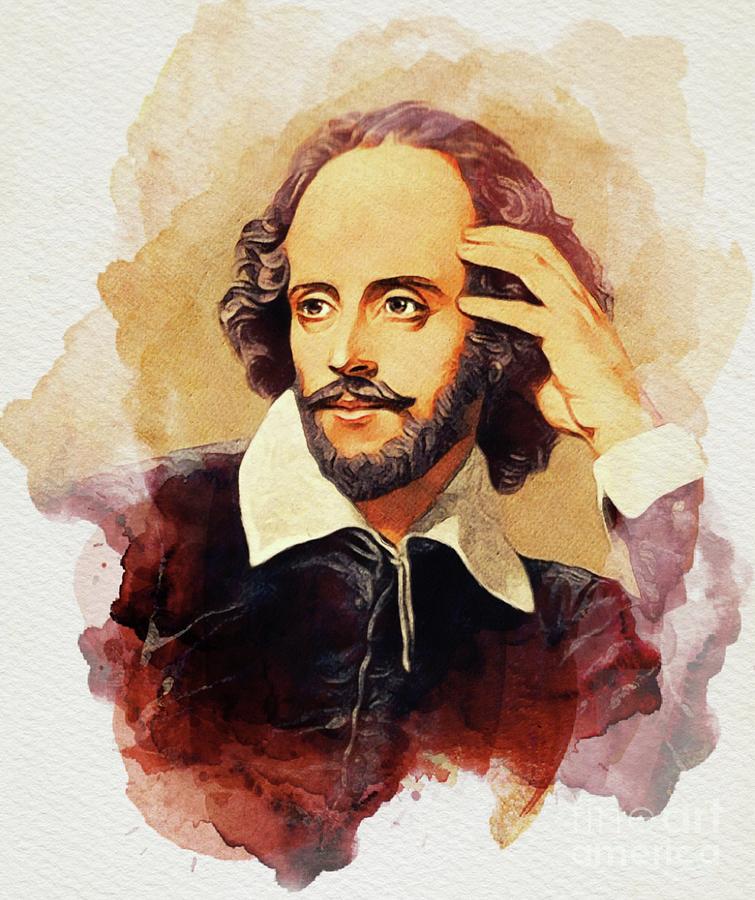                                                                                         * по стопам ШекспираPhrasals - To be* Against - быть против* Away - отсутствовать, уехать* After - хотеть* Back - вернуться* For - быть за* Down with - заболеть * In - быть в помещении* In for - ожидать* Off - уезжать * On - транслироваться* Out - быть не на месте* Over - закончиться* Through with - закончить* Up - встать, проснуться* Up against - противостоять* Up to - задумать ч-т плохое